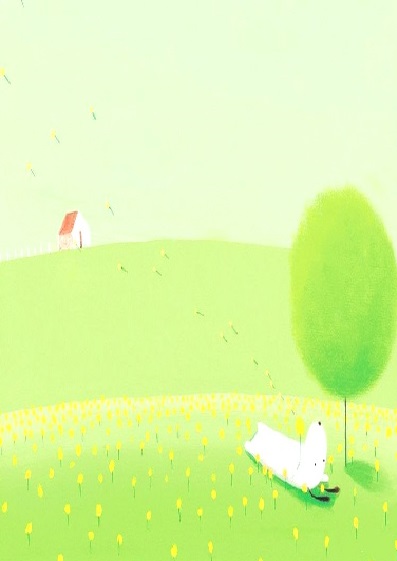 導師:李振宇               系別班級:電商三乙得獎感言:	績優導師的殊榮應歸功於電商三乙全體同學，班上同學們的高配合度及班代等相關幹部的主動與積極性，使得相關導師業務的推展得以順利。	擔任導師期間會遇到各式各樣五花八門的問題，如家庭衝突、學習與工讀取捨、同儕相處問題等。立足學生觀點，少點教條式的規勸方式，對我個人而言，無疑是考驗，也是成長的機會。	最後，再次感謝電商三乙全體同學的支持與肯定！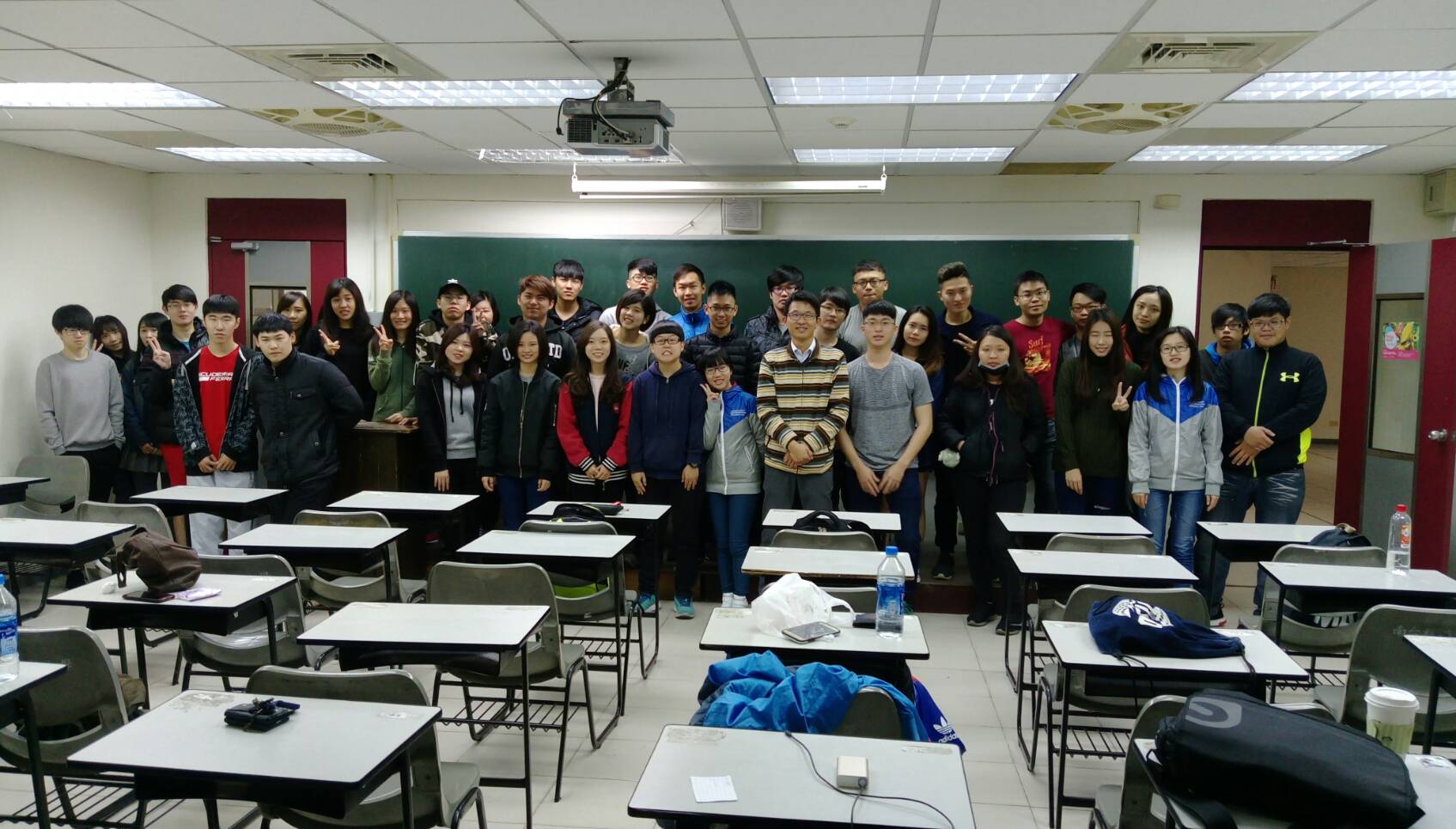 